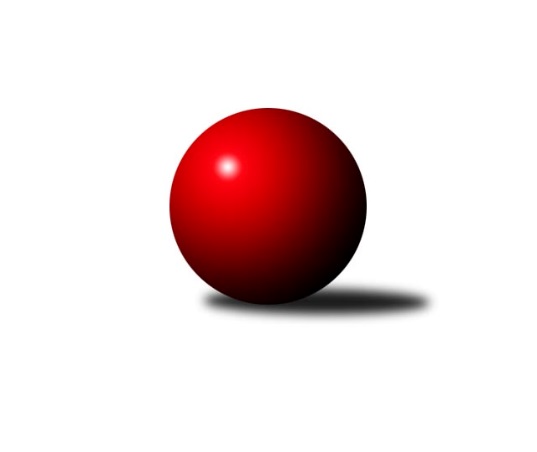 Č.1Ročník 2021/2022	18.9.2021Nejlepšího výkonu v tomto kole: 3198 dosáhlo družstvo: TJ Slavoj Plzeň BPřebor Plzeňského kraje 2021/2022Výsledky 1. kolaSouhrnný přehled výsledků:TJ Dobřany B	- TJ Sokol Plzeň V B	6:2	2509:2447	11.5:12.5	18.9.TJ Sokol Pec pod Čerchovem	- TJ Havlovice B	1:7	2181:2190	9.0:15.0	18.9.TJ Slavoj Plzeň B	- SK Škoda VS Plzeň B	7:1	3198:3115	14.0:10.0	18.9.TJ Sokol Kdyně B	- TJ Sokol Díly A	5:3	3103:3097	13.5:10.5	18.9.TJ Sokol Zahořany	- TJ Sokol Plzeň V A	7:1	2709:2592	15.5:8.5	18.9.Tabulka družstev:	1.	TJ Sokol Zahořany	1	1	0	0	7.0 : 1.0 	15.5 : 8.5 	 2709	2	2.	TJ Havlovice B	1	1	0	0	7.0 : 1.0 	15.0 : 9.0 	 2190	2	3.	TJ Slavoj Plzeň B	1	1	0	0	7.0 : 1.0 	14.0 : 10.0 	 3198	2	4.	TJ Dobřany B	1	1	0	0	6.0 : 2.0 	11.5 : 12.5 	 2509	2	5.	TJ Sokol Kdyně B	1	1	0	0	5.0 : 3.0 	13.5 : 10.5 	 3103	2	6.	TJ Sokol Újezd sv. Kříže	0	0	0	0	0.0 : 0.0 	0.0 : 0.0 	 0	0	7.	TJ Sokol Díly A	1	0	0	1	3.0 : 5.0 	10.5 : 13.5 	 3097	0	8.	TJ Sokol Plzeň V B	1	0	0	1	2.0 : 6.0 	12.5 : 11.5 	 2447	0	9.	SK Škoda VS Plzeň B	1	0	0	1	1.0 : 7.0 	10.0 : 14.0 	 3115	0	10.	TJ Sokol Pec pod Čerchovem	1	0	0	1	1.0 : 7.0 	9.0 : 15.0 	 2181	0	11.	TJ Sokol Plzeň V A	1	0	0	1	1.0 : 7.0 	8.5 : 15.5 	 2592	0Podrobné výsledky kola:	 TJ Dobřany B	2509	6:2	2447	TJ Sokol Plzeň V B	Otto Sloup	158 	 52 	 150 	80	440 	 1:3 	 471 	 162	71 	 166	72	Pavel Troch	Václav Šesták	151 	 43 	 140 	44	378 	 1:3 	 370 	 119	54 	 152	45	Jaroslav Knap	Jiří Baloun	146 	 71 	 144 	71	432 	 2:2 	 414 	 147	54 	 152	61	Jiří Punčochář	Luboš Špís	148 	 68 	 130 	62	408 	 2.5:1.5 	 397 	 148	52 	 143	54	Dominik Král	Marek Eisman	154 	 54 	 145 	78	431 	 3:1 	 384 	 148	53 	 149	34	Karel Ganaj	Jan Ebelender	137 	 53 	 159 	71	420 	 2:2 	 411 	 154	60 	 136	61	Tomáš Palkarozhodčí: Otto SloupNejlepší výkon utkání: 471 - Pavel Troch	 TJ Sokol Pec pod Čerchovem	2181	1:7	2190	TJ Havlovice B	Ivan Böhm	132 	 62 	 134 	53	381 	 2:2 	 398 	 137	60 	 133	68	Petr Ziegler	Jiřina Hrušková	140 	 44 	 116 	43	343 	 0:4 	 379 	 145	52 	 129	53	Ivana Lukášová	Karolína Janková	138 	 54 	 131 	58	381 	 1:3 	 400 	 133	70 	 136	61	Miroslav Lukáš	Jaroslava Kapicová	119 	 42 	 116 	34	311 	 1:3 	 334 	 104	63 	 132	35	Štěpánka Peštová	Jan Kapic	140 	 44 	 126 	54	364 	 1:3 	 411 	 131	71 	 140	69	Gabriela Bartoňová	Petr Špaček	154 	 53 	 141 	53	401 	 4:0 	 268 	 98	26 	 102	42	Václav Schiebertrozhodčí: Jan KapicNejlepší výkon utkání: 411 - Gabriela Bartoňová	 TJ Slavoj Plzeň B	3198	7:1	3115	SK Škoda VS Plzeň B	Roman Drugda	123 	 138 	 160 	143	564 	 3:1 	 533 	 122	140 	 130	141	Michal Müller	Jana Kotroušová	151 	 137 	 138 	112	538 	 2:2 	 507 	 112	140 	 132	123	Ljubica Müllerová	Jan Pešek	138 	 132 	 123 	143	536 	 3:1 	 515 	 131	123 	 127	134	Karel Uxa	Hana Vosková	113 	 137 	 133 	109	492 	 2:2 	 466 	 126	109 	 117	114	Ivana Zíková	František Bürger	137 	 132 	 146 	126	541 	 2:2 	 531 	 131	136 	 125	139	Lukáš Jaroš	Kamila Marčíková	132 	 149 	 122 	124	527 	 2:2 	 563 	 128	135 	 146	154	Ladislav Filekrozhodčí: Kamila MarčíkováNejlepší výkon utkání: 564 - Roman Drugda	 TJ Sokol Kdyně B	3103	5:3	3097	TJ Sokol Díly A	Václav Kuželík	135 	 139 	 124 	133	531 	 2.5:1.5 	 518 	 153	139 	 115	111	Daniel Kočí	Jan Lommer	118 	 152 	 112 	99	481 	 1:3 	 539 	 135	131 	 148	125	Jan Dufek	Marta Kořanová	123 	 128 	 111 	120	482 	 2:2 	 504 	 128	126 	 108	142	Jaromír Byrtus	Jiří Dohnal	136 	 144 	 148 	120	548 	 3:1 	 510 	 125	141 	 119	125	Karel Řezníček	Jana Pytlíková	125 	 134 	 123 	120	502 	 1:3 	 528 	 126	129 	 141	132	Jiří Jílek	Jaroslav Löffelmann	146 	 159 	 131 	123	559 	 4:0 	 498 	 139	128 	 110	121	Jaroslav Jílekrozhodčí: Jiří DohnalNejlepší výkon utkání: 559 - Jaroslav Löffelmann	 TJ Sokol Zahořany	2709	7:1	2592	TJ Sokol Plzeň V A	Tomáš Benda	163 	 81 	 158 	89	491 	 3:1 	 458 	 158	62 	 163	75	Ivan Vladař	David Grössl	142 	 63 	 144 	81	430 	 4:0 	 332 	 112	36 	 142	42	Jindřich Mašek	Jaroslav Kutil	146 	 71 	 140 	80	437 	 3:1 	 415 	 135	70 	 148	62	Martin Karkoš	Radek Kutil	166 	 63 	 160 	70	459 	 3.5:0.5 	 437 	 155	53 	 160	69	Jiří Šašek	Jiří Benda ml.	169 	 80 	 151 	79	479 	 2:2 	 475 	 154	88 	 158	75	Jiří Tauber	Jiří Zenefels	145 	 63 	 142 	63	413 	 0:4 	 475 	 163	88 	 143	81	Jaroslav Pejsarrozhodčí: Jiří ZenefelsNejlepší výkon utkání: 491 - Tomáš BendaPořadí jednotlivců:	jméno hráče	družstvo	celkem	plné	dorážka	chyby	poměr kuž.	Maximum	1.	Tomáš Benda 	TJ Sokol Zahořany	589.20	385.2	204.0	7.2	1/1	(589.2)	2.	Jiří Benda  ml.	TJ Sokol Zahořany	574.80	384.0	190.8	4.8	1/1	(574.8)	3.	Jaroslav Pejsar 	TJ Sokol Plzeň V A	570.00	367.2	202.8	4.8	1/1	(570)	4.	Jiří Tauber 	TJ Sokol Plzeň V A	570.00	374.4	195.6	10.8	1/1	(570)	5.	Pavel Troch 	TJ Sokol Plzeň V B	565.20	393.6	171.6	6.0	1/1	(565.2)	6.	Roman Drugda 	TJ Slavoj Plzeň B	564.00	370.0	194.0	6.0	1/1	(564)	7.	Ladislav Filek 	SK Škoda VS Plzeň B	563.00	375.0	188.0	4.0	1/1	(563)	8.	Jaroslav Löffelmann 	TJ Sokol Kdyně B	559.00	359.0	200.0	6.0	1/1	(559)	9.	Radek Kutil 	TJ Sokol Zahořany	550.80	391.2	159.6	8.4	1/1	(550.8)	10.	Ivan Vladař 	TJ Sokol Plzeň V A	549.60	385.2	164.4	8.4	1/1	(549.6)	11.	Jiří Dohnal 	TJ Sokol Kdyně B	548.00	347.0	201.0	2.0	1/1	(548)	12.	František Bürger 	TJ Slavoj Plzeň B	541.00	386.0	155.0	10.0	1/1	(541)	13.	Jan Dufek 	TJ Sokol Díly A	539.00	379.0	160.0	4.0	1/1	(539)	14.	Jana Kotroušová 	TJ Slavoj Plzeň B	538.00	366.0	172.0	11.0	1/1	(538)	15.	Jan Pešek 	TJ Slavoj Plzeň B	536.00	376.0	160.0	5.0	1/1	(536)	16.	Michal Müller 	SK Škoda VS Plzeň B	533.00	356.0	177.0	6.0	1/1	(533)	17.	Václav Kuželík 	TJ Sokol Kdyně B	531.00	372.0	159.0	10.0	1/1	(531)	18.	Lukáš Jaroš 	SK Škoda VS Plzeň B	531.00	383.0	148.0	10.0	1/1	(531)	19.	Jiří Jílek 	TJ Sokol Díly A	528.00	354.0	174.0	6.0	1/1	(528)	20.	Otto Sloup 	TJ Dobřany B	528.00	369.6	158.4	9.6	1/1	(528)	21.	Kamila Marčíková 	TJ Slavoj Plzeň B	527.00	365.0	162.0	10.0	1/1	(527)	22.	Jaroslav Kutil 	TJ Sokol Zahořany	524.40	343.2	181.2	4.8	1/1	(524.4)	23.	Jiří Šašek 	TJ Sokol Plzeň V A	524.40	378.0	146.4	10.8	1/1	(524.4)	24.	Jiří Baloun 	TJ Dobřany B	518.40	348.0	170.4	3.6	1/1	(518.4)	25.	Daniel Kočí 	TJ Sokol Díly A	518.00	350.0	168.0	14.0	1/1	(518)	26.	Marek Eisman 	TJ Dobřany B	517.20	358.8	158.4	7.2	1/1	(517.2)	27.	David Grössl 	TJ Sokol Zahořany	516.00	343.2	172.8	2.4	1/1	(516)	28.	Karel Uxa 	SK Škoda VS Plzeň B	515.00	347.0	168.0	3.0	1/1	(515)	29.	Karel Řezníček 	TJ Sokol Díly A	510.00	359.0	151.0	12.0	1/1	(510)	30.	Ljubica Müllerová 	SK Škoda VS Plzeň B	507.00	340.0	167.0	3.0	1/1	(507)	31.	Jaromír Byrtus 	TJ Sokol Díly A	504.00	326.0	178.0	6.0	1/1	(504)	32.	Jan Ebelender 	TJ Dobřany B	504.00	355.2	148.8	13.2	1/1	(504)	33.	Jana Pytlíková 	TJ Sokol Kdyně B	502.00	346.0	156.0	7.0	1/1	(502)	34.	Martin Karkoš 	TJ Sokol Plzeň V A	498.00	339.6	158.4	10.8	1/1	(498)	35.	Jaroslav Jílek 	TJ Sokol Díly A	498.00	351.0	147.0	10.0	1/1	(498)	36.	Jiří Punčochář 	TJ Sokol Plzeň V B	496.80	358.8	138.0	10.8	1/1	(496.8)	37.	Jiří Zenefels 	TJ Sokol Zahořany	495.60	344.4	151.2	4.8	1/1	(495.6)	38.	Gabriela Bartoňová 	TJ Havlovice B	493.20	325.2	168.0	8.4	1/1	(493.2)	39.	Tomáš Palka 	TJ Sokol Plzeň V B	493.20	348.0	145.2	3.6	1/1	(493.2)	40.	Hana Vosková 	TJ Slavoj Plzeň B	492.00	348.0	144.0	12.0	1/1	(492)	41.	Luboš Špís 	TJ Dobřany B	489.60	333.6	156.0	3.6	1/1	(489.6)	42.	Marta Kořanová 	TJ Sokol Kdyně B	482.00	343.0	139.0	10.0	1/1	(482)	43.	Petr Špaček 	TJ Sokol Pec pod Čerchovem	481.20	354.0	127.2	16.8	1/1	(481.2)	44.	Jan Lommer 	TJ Sokol Kdyně B	481.00	347.0	134.0	10.0	1/1	(481)	45.	Miroslav Lukáš 	TJ Havlovice B	480.00	322.8	157.2	6.0	1/1	(480)	46.	Petr Ziegler 	TJ Havlovice B	477.60	324.0	153.6	9.6	1/1	(477.6)	47.	Dominik Král 	TJ Sokol Plzeň V B	476.40	349.2	127.2	9.6	1/1	(476.4)	48.	Ivana Zíková 	SK Škoda VS Plzeň B	466.00	334.0	132.0	6.0	1/1	(466)	49.	Karel Ganaj 	TJ Sokol Plzeň V B	460.80	356.4	104.4	19.2	1/1	(460.8)	50.	Ivan Böhm 	TJ Sokol Pec pod Čerchovem	457.20	319.2	138.0	10.8	1/1	(457.2)	51.	Karolína Janková 	TJ Sokol Pec pod Čerchovem	457.20	322.8	134.4	10.8	1/1	(457.2)	52.	Ivana Lukášová 	TJ Havlovice B	454.80	328.8	126.0	9.6	1/1	(454.8)	53.	Václav Šesták 	TJ Dobřany B	453.60	349.2	104.4	19.2	1/1	(453.6)	54.	Jaroslav Knap 	TJ Sokol Plzeň V B	444.00	325.2	118.8	13.2	1/1	(444)	55.	Jan Kapic 	TJ Sokol Pec pod Čerchovem	436.80	319.2	117.6	18.0	1/1	(436.8)	56.	Jiřina Hrušková 	TJ Sokol Pec pod Čerchovem	411.60	307.2	104.4	19.2	1/1	(411.6)	57.	Štěpánka Peštová 	TJ Havlovice B	400.80	283.2	117.6	14.4	1/1	(400.8)	58.	Jindřich Mašek 	TJ Sokol Plzeň V A	398.40	304.8	93.6	21.6	1/1	(398.4)	59.	Jaroslava Kapicová 	TJ Sokol Pec pod Čerchovem	373.20	282.0	91.2	27.6	1/1	(373.2)	60.	Václav Schiebert 	TJ Havlovice B	321.60	240.0	81.6	30.0	1/1	(321.6)Sportovně technické informace:Starty náhradníků:registrační číslo	jméno a příjmení 	datum startu 	družstvo	číslo startu24645	Karel Uxa	18.09.2021	SK Škoda VS Plzeň B	1x25079	Daniel Kočí	18.09.2021	TJ Sokol Díly A	1x2766	Marta Kořanová	18.09.2021	TJ Sokol Kdyně B	1x
Hráči dopsaní na soupisku:registrační číslo	jméno a příjmení 	datum startu 	družstvo	16540	Ivana Lukášová	18.09.2021	TJ Havlovice B	Program dalšího kola:2. kolo			TJ Sokol Díly A - -- volný los --	25.9.2021	so	9:00	TJ Dobřany B - TJ Sokol Zahořany	25.9.2021	so	10:00	TJ Slavoj Plzeň B - TJ Sokol Pec pod Čerchovem	25.9.2021	so	10:00	TJ Sokol Plzeň V A - SK Škoda VS Plzeň B	25.9.2021	so	14:00	TJ Havlovice B - TJ Sokol Kdyně B	25.9.2021	so	14:00	TJ Sokol Plzeň V B - TJ Sokol Újezd sv. Kříže	Nejlepší šestka kola - absolutněNejlepší šestka kola - absolutněNejlepší šestka kola - absolutněNejlepší šestka kola - absolutněNejlepší šestka kola - dle průměru kuželenNejlepší šestka kola - dle průměru kuželenNejlepší šestka kola - dle průměru kuželenNejlepší šestka kola - dle průměru kuželenNejlepší šestka kola - dle průměru kuželenPočetJménoNázev týmuVýkonPočetJménoNázev týmuPrůměr (%)Výkon1xTomáš BendaZahořany589.2*1xTomáš BendaZahořany113.924911xJiří Benda ml.Zahořany574.8*1xPavel TrochPlzeň V B113.284711xJaroslav PejsarPlzeň V570*1xJiří Benda ml.Zahořany111.144791xJiří TauberPlzeň V570*1xRoman DrugdaSj. Plzeň B110.585641xPavel TrochPlzeň V B565.2*1xLadislav FilekŠk. Plzeň B110.395631xRoman DrugdaSj. Plzeň B5641xJiří TauberPlzeň V110.21475